毕业论文（设计）学生版操作说明一 操作流程  根据学生是否进行毕业论文题目的申请，分为以下两个流程。学生选题文件下载文件上传学生毕业论文申请学生选题文件下载文件上传二 学生选题登陆教务系统（WEB端），点击学生选题，然后点击【选择】按钮，即可。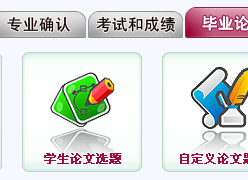 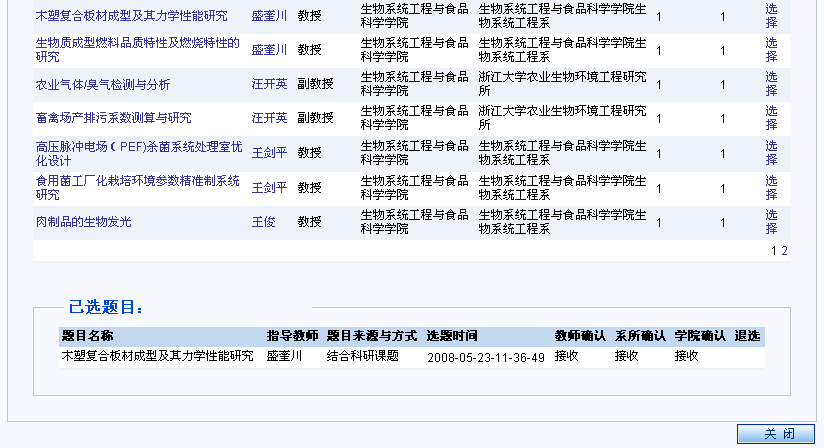 等待选题的确认，是否通过确认，可以在学生选题的页面下方查看到结果。选择之后还可以进行退选，只要退选按钮即可。三 学生论文文件下载进行毕业论文（设计）论文文件的下载。下载相关的模版。页面如下：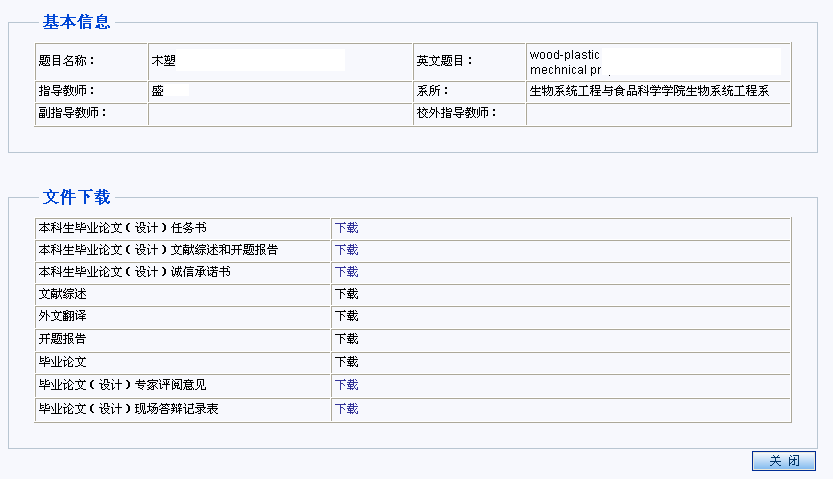 四 学生论文文件的上传进入以下界面即可进行相关文件的上传。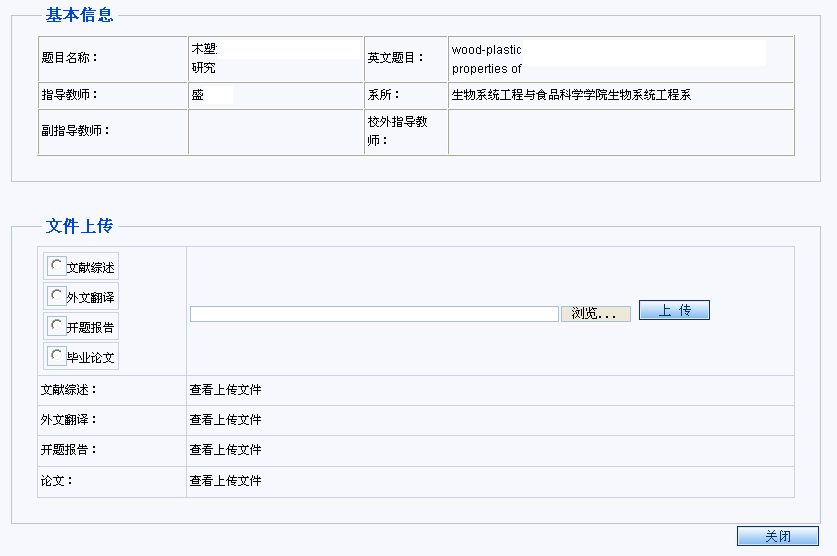 五 学生论文申请若是学生自己进行论文的申报，则进入学生毕业论文题目申请页面。如果论文被否决，则在学生选题中不显示该记录。若是论文被批准，则在学生选题中显示已经选择了该论文题目，等待教师，系所，学院进行选题的确认即可。